Дидактическая игра <Одень куклу>Цель: учить детей подбирать предметы разные по пропорции, по образцу,  закреплять знания цветов, развивать память и внимание. Оборудование: изображения варежек, носков, шарфов, шапочек определенных цветов.Ход игры: Воспитатель показывает куклу и просит детей подобрать ей одежду определенного цвета. Изображения одежды раскладываются на столе врассыпную. Воспитатель показывает детям, как подбирать вещи. Затем просит выполнить задание самостоятельно. В игре могут принимать участие несколько человек. 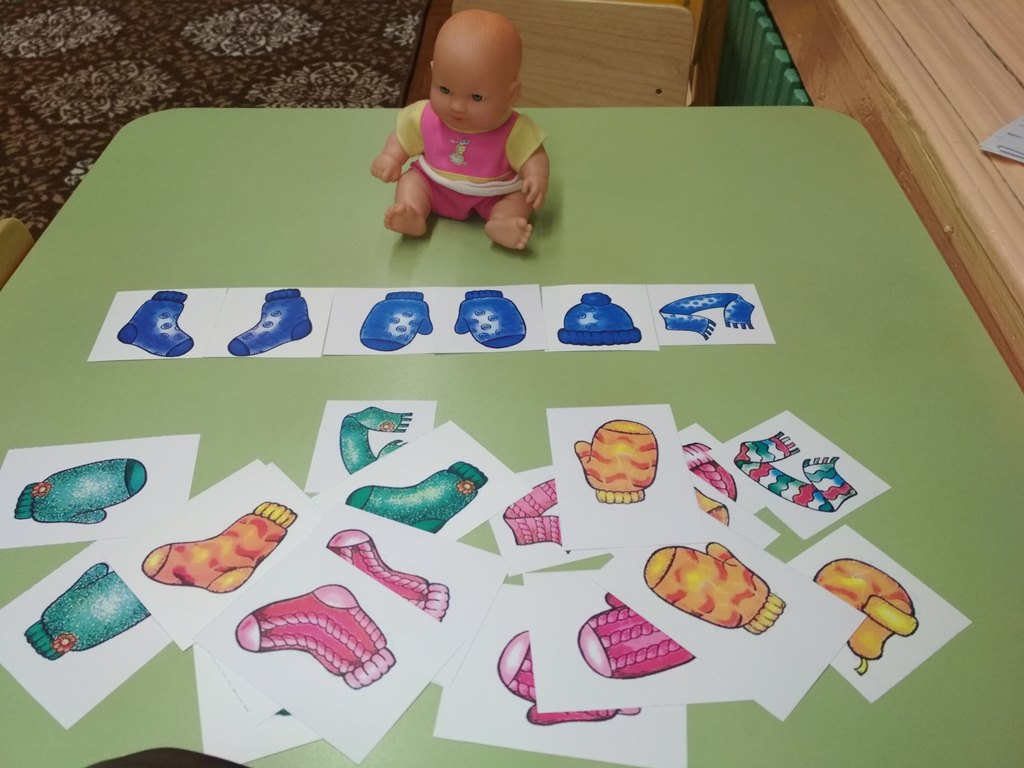 Дидактическая игра < Найди такой же>Цель: учить детей подбирать изображения одинаковые по форме, развивать память и внимание, развивать мелкую моторику.Оборудование: изображения геометрических фигур на игровом поле и на  мини-карточках. Ход игры: дети прикладывают мини-карточки к соответствующим картинкам на открытке. 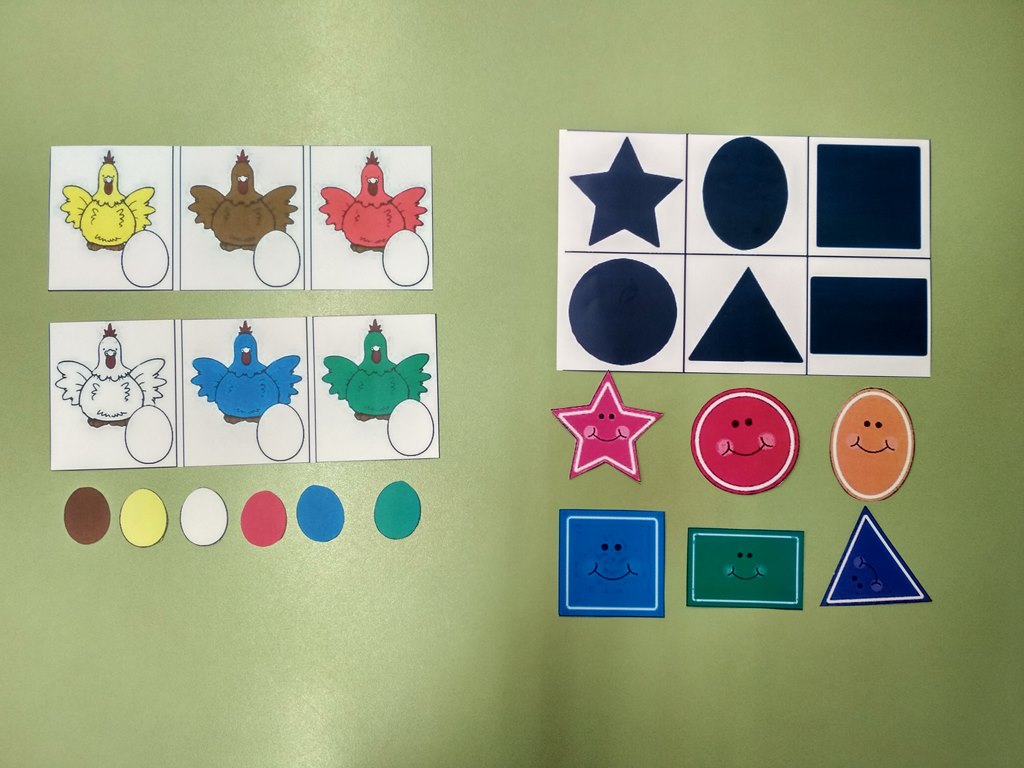 Дидактическая игра <урожай>Цель: учить детей счету, развивать память, внимание, мышление, мелкую моторику.Оборудование: изображение банок, с крышками разных цветов, а также изображения фруктов и овощей.Ход игры: по просьбе взрослого, необходимо собрать в банку или достать из нее определенное количество фруктов или овощей. 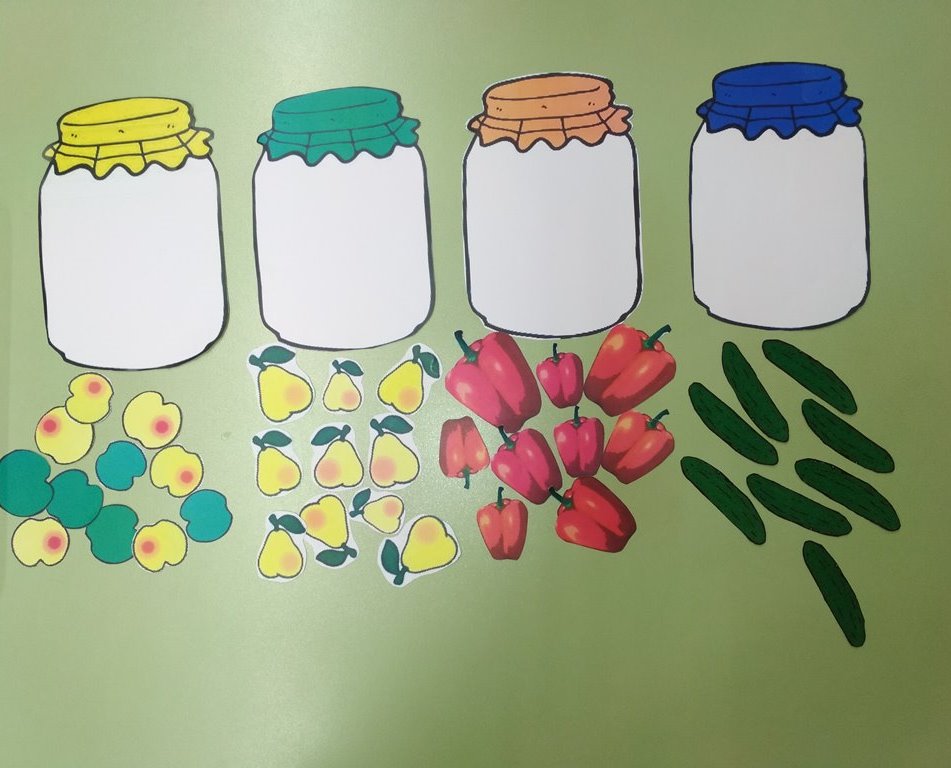 Дидактическая игра <чей детёныш>Цель: закрепить знания детей о животных, их детенышах, как они кричат.Оборудование: карточки с  изображениями животных и их детёнышей.Ход игры: показывать карточку с изображением детёныша, только после того как услышишь голос взрослого животного. 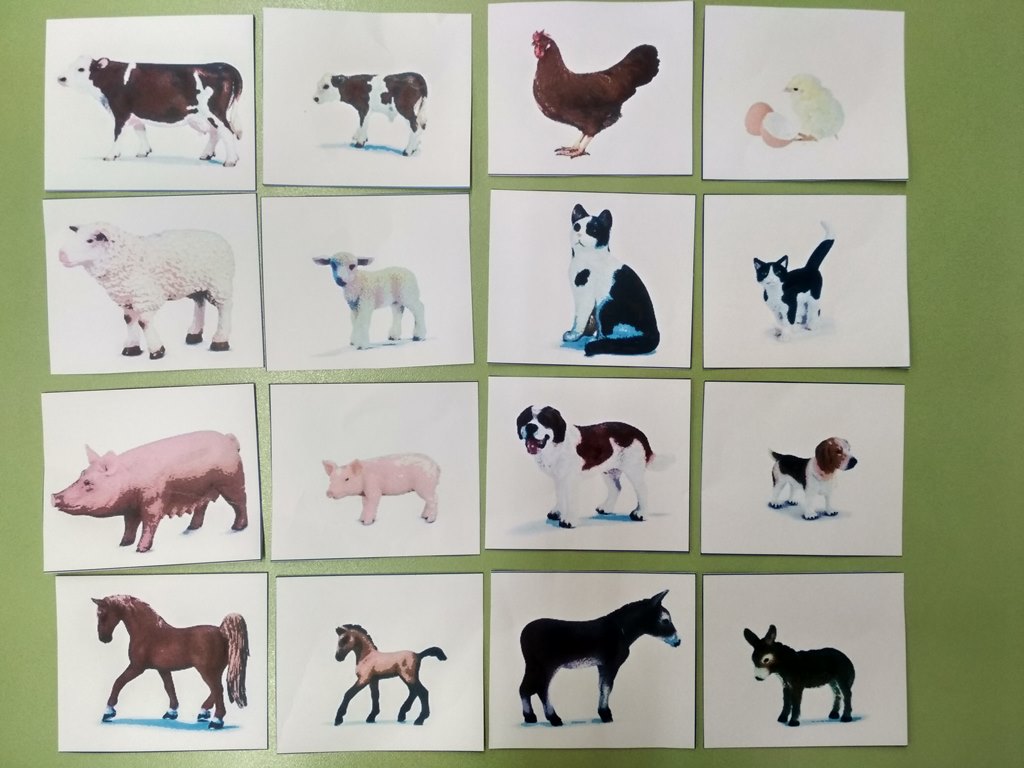 Дидактическая игра <найди >.Цель: развивать внимание, память, мышление, мелкую моторику рук, закреплять знания о видах транспорта.Оборудование: карточки с изображением видов транспорта.Ход игры: педагог раскладывает на столе карточки и просит детей их рассмотреть и найти одинаковые и назвать вид транспорта. 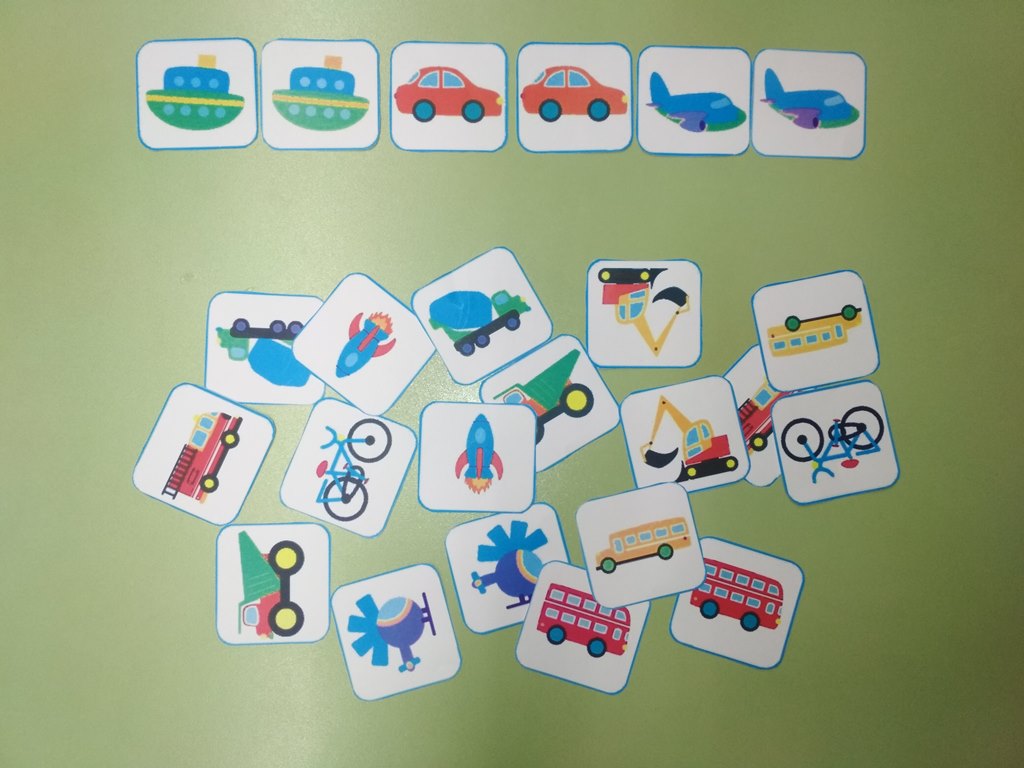                                                                            Воспитатель: Рагимова З.Р.